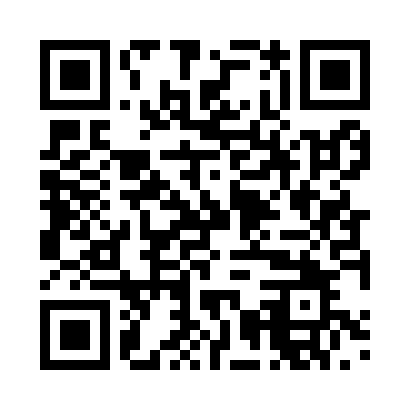 Prayer times for Aegypten, GermanyWed 1 May 2024 - Fri 31 May 2024High Latitude Method: Angle Based RulePrayer Calculation Method: Muslim World LeagueAsar Calculation Method: ShafiPrayer times provided by https://www.salahtimes.comDateDayFajrSunriseDhuhrAsrMaghribIsha1Wed3:195:571:265:308:5611:212Thu3:155:551:265:308:5711:243Fri3:135:531:255:318:5911:284Sat3:125:511:255:329:0111:315Sun3:115:491:255:329:0211:326Mon3:105:471:255:339:0411:327Tue3:095:451:255:349:0611:338Wed3:095:441:255:349:0711:349Thu3:085:421:255:359:0911:3410Fri3:075:401:255:369:1111:3511Sat3:075:381:255:369:1211:3612Sun3:065:371:255:379:1411:3613Mon3:055:351:255:389:1511:3714Tue3:055:341:255:389:1711:3815Wed3:045:321:255:399:1911:3816Thu3:035:311:255:399:2011:3917Fri3:035:291:255:409:2211:4018Sat3:025:281:255:419:2311:4019Sun3:025:261:255:419:2511:4120Mon3:015:251:255:429:2611:4221Tue3:015:241:255:429:2811:4222Wed3:005:221:255:439:2911:4323Thu3:005:211:255:449:3011:4424Fri2:595:201:255:449:3211:4425Sat2:595:191:265:459:3311:4526Sun2:595:181:265:459:3411:4627Mon2:585:161:265:469:3611:4628Tue2:585:151:265:469:3711:4729Wed2:585:141:265:479:3811:4830Thu2:575:131:265:479:3911:4831Fri2:575:131:265:489:4111:49